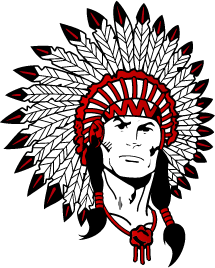 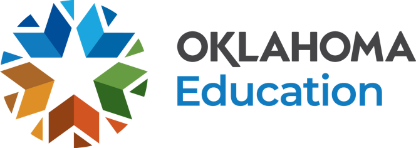 RILEY BOATWRIGHT ACT The following information is taken from SB 1198, 2020 under 70 O.S. § 27-104SUBJECT: Creating the Riley Boatwright Act BE IT ENACTED BY THE PEOPLE OF THE STATE OF OKLAHOMA: SECTION 1. NEW LAW A new section of law to be codified in the Oklahoma Statutes as Section 27-104 of Title 70, unless there is created a duplication in numbering, reads as follows: This act shall be known and may be cited as the “Riley Boatwright Act”. Prior to the beginning of the 2020-2021 school year, each school district board of education shall coordinate with the emergency medical services provider that serves the area in which the school district is located to develop a plan for the provision ENR. S. B. NO. 1198 Page 2 of emergency medical services at athletic events or activities held at school district facilities. The plan developed pursuant to subsection B of this section shall be reviewed and updated annually as appropriate and placed on file with the school district and the emergency medical services provider. SECTION 2. This act shall become effective July 1, 2020. Riley Boatwright Act Compliance has developed a plan for emergencies at all school events.  The district has collaborated with the local/responding EMT JACKSON COUNTY EMS on 9/9/22.   The following are site specific plans that include the Old Gym, New Gym, Baseball Field, and Softball Field.  These are the areas that host activities for Navajo Public Schools.  Navajo Old GymEMERGENCY ACTION PLANSPORT: Cheerleading – Old Gym	YEAR: 2022-2023FIRST TO ARRIVE ON THE SCENE PROVIDES FIRST AID.SEND A COACH, MANAGER, OR UNINJURED ATHLETE TO GET THE AED.NEAREST AED: H. S. Hall – go out the front doors, into H.S. building (on left hand upon entrance)LEADER: Kallie SagerWill be in charge of the emergency situation and will instruct all others on the emergency teamLEADER’S ASSISTANT: Korie BeasonWill assist the leader in the evaluation of the injured athletePHONE CALLER: Rawuel QuihuiWill go to the nearest phone and activate the EMSWill inform the dispatcher of:The nature of the injury and age of the athleteThe location of the athlete and directions to the siteWill not hang up until the dispatcher advises him/her to do soNEAREST PHONE: Coaches’ Office, Cell PhoneAMBULANCE ENTRANCE: South Door, Student Parking LotPERSON TO MEET THE EMS: Kallie Sager and/or Senior StudentWill contact any necessary staff to assure access for the ambulanceWill meet the ambulance at the designated entrance and lead them to the injured athletePERSON TO ACCOMPANY ATHLETE TO HOSPITAL: Amber JacksonWill ride with the athlete in the ambulance in the event the parents cannot be locatedWill take the athlete’s emergency info to the hospitalIt is the certified athletic trainer or coach’s responsibility to inform the administrator of the incidentIt is the certified athletic trainer or coach’s responsibility to inform the athlete’s parents of the injury immediately.It is the Coach’s responsibility to document the circumstances surrounding the activity and all actions taken.Emergency medical info for each athlete is to accompany the team at all times.EMS (Fire, Police, Ambulance): 911Athletic Department: 580-482-7742Coach’s Contact #: 580-301-0321Nearest Hospital:	Jackson County 		Memorial Hospital		1200 E. Pecan St.		Altus, OK 73521		580-379-5000High School: 580-482-7742Jackson County Sherriff: 580-482-0408Site Contact:	David Doss 405-378-4151	(Principal)	Vicki Nance 580-481-9865	(Superintendent)Navajo New GymEMERGENCY ACTION PLANSPORT: Men’s Basketball / Women’s Basketball	YEAR: 2022-2023FIRST TO ARRIVE ON THE SCENE PROVIDES FIRST AID.SEND A COACH, MANAGER, OR UNINJURED ATHLETE TO GET THE AEDNEAREST AED: South West corner of gym.LEADER: Kale Thompson, HC Boys, Tim Ellison HC GirlsWill be in charge of the emergency situation and will instruct all others on the emergency teamLEADER’S ASSISTANT: Curtis Goodson, AC, Kriston Cusher ACWill assist the leader in the evaluation of the injured athletePHONE CALLER: Curtis Goodson, AC, Kriston Cusher ACWill go to the nearest phone and activate the EMSWill inform the dispatcher of:The nature of the injury and age of the athleteThe location of the athlete and directions to the siteWill not hang up until the dispatcher advises him/her to do soNEAREST PHONE: New Gym, Cell PhoneAMBULANCE ENTRANCE: East DoorPERSON TO MEET THE EMS: Tim Ellison or Kale ThompsonWill contact any necessary staff to assure access for the ambulanceWill meet the ambulance at the designated entrance and lead them to the injured athletePERSON TO ACCOMPANY ATHLETE TO HOSPITAL: Parent of affected and/or assistant coachWill ride with the athlete in the ambulance in the event the parents cannot be locatedWill take the athlete’s emergency info to the hospitalIt is the certified athletic trainer or coach’s responsibility to inform the administrator of the incidentIt is the certified athletic trainer or coach’s responsibility to inform the athlete’s parents of the injury immediately.It is the Coach’s responsibility to document the circumstances surrounding the activity and all actions taken.Emergency medical info for each athlete is to accompany the team at all times.EMS (Fire, Police, Ambulance): 911Athletic Department: 580-482-7742Coach’s Contact #: 580-471-7489Nearest Hospital:	Jackson County 		Memorial Hospital		1200 E. Pecan St.		Altus, OK 73521		580-379-5000High School: 580-482-7742Jackson County Sherriff: 580-482-0408Site Contact:	David Doss 405-378-4151	(Principal)	Vicki Nance 580-481-9865	(Superintendent)Navajo Baseball FieldEMERGENCY ACTION PLANSPORT: H.S. & J.H. BaseballYEAR: 2022-2023FIRST TO ARRIVE ON THE SCENE PROVIDES FIRST AID.SEND A COACH, MANAGER, OR UNINJURED ATHLETE GET THE AEDNEAREST AED: in concession stand or in New Gym South West sideLEADER: Weston Winters, Head CoachWill be in charge of the emergency situation and will instruct all others on the emergency teamLEADER’S ASSISTANT: Curtis Goodson, Assistant CoachWill assist the leader in the evaluation of the injured athletePHONE CALLER: H.S.  Jimmy Forbes, J.H. Jimmy ForbesWill go to the nearest phone and activate the EMSWill inform the dispatcher of:The nature of the injury and age of the athleteThe location of the athlete and directions to the siteWill not hang up until the dispatcher advises him/her to do soNEAREST PHONE: New Gym, Cell Phone @ FieldAMBULANCE ENTRANCE: North of Gym, Drive thru gate @ FieldPERSON TO MEET THE AMBULANCE- Will contact any necessary staff to assure access for the ambulanceWill meet the ambulance at the designated entrance and lead them to the injured athletePERSON TO ACCOMPANY ATHLETE TO HOSPITAL: Winters/Thompson if parent unavailableWill ride with the athlete in the ambulance in the event the parents cannot be locatedWill take the athlete’s emergency info to the hospitalIt is the certified athletic trainer or coach’s responsibility to inform the administrator of the incidentIt is the certified athletic trainer or coach’s responsibility to inform the athlete’s parents of the injury immediately.It is the Coach’s responsibility to document the circumstances surrounding the activity and all actions taken.Emergency medical info for each athlete is to accompany the team at all times.EMS (Fire, Police, Ambulance): 911Athletic Department: 580-482-7742Coach’s Contact #: 580-301-4040Nearest Hospital:	Jackson County 		Memorial Hospital		1200 E. Pecan St.		Altus, OK 73521		580-379-5000High School: 580-482-7742Jackson County Sherriff: 580-482-0408Site Contact:	David Doss 405-378-4151	(Principal)	Vicki Nance 580-481-9865	(Superintendent)Navajo Softball FieldEMERGENCY ACTION PLANSPORT: Softball	YEAR: 2022-2023FIRST TO ARRIVE ON THE SCENE PROVIDES FIRST AID.SEND A COACH, MANAGER, OR UNINJURED ATHLETE TO GET THE AEDNEAREST AED: in concession stand or in New Gym South West sideLEADER: Kriston CusherWill be in charge of the emergency situation and will instruct all others on the emergency teamLEADER’S ASSISTANT: Tim EllisonWill assist the leader in the evaluation of the injured athletePHONE CALLER: Tim EllisonWill go to the nearest phone and activate the EMSWill inform the dispatcher of:The nature of the injury and age of the athleteThe location of the athlete and directions to the siteWill not hang up until the dispatcher advises him/her to do soNEAREST PHONE: Cell PhoneAMBULANCE ENTRANCE: East Gate / Parking LotPERSON TO MEET THE EMS: Tim EllisonWill contact any necessary staff to assure access for the ambulanceWill meet the ambulance at the designated entrance and lead them to the injured athletePERSON TO ACCOMPANY ATHLETE TO HOSPITAL: parent or Tim EllisonWill ride with the athlete in the ambulance in the event the parents cannot be locatedWill take the athlete’s emergency info to the hospitalIt is the certified athletic trainer or coach’s responsibility to inform the administrator of the incidentIt is the certified athletic trainer or coach’s responsibility to inform the athlete’s parents of the injury immediately.It is the Coach’s responsibility to document the circumstances surrounding the activity and all actions taken.Emergency medical info for each athlete is to accompany the team at all times.EMS (Fire, Police, Ambulance): 911Athletic Department: 580-482-7742Coach’s Contact #: 580-471-9822Nearest Hospital:	Jackson County 		Memorial Hospital		1200 E. Pecan St.		Altus, OK 73521		580-379-5000High School: 580-482-7742Jackson County Sherriff: 580-482-0408Site Contact:	David Doss 405-378-4151	(Principal)	Vicki Nance 580-481-9865	(Superintendent)